Функциональные требованияБазовые требования для запуска системы Mobile music streaming.Система «MOBI Music» будет предоставлять абонентам Mobiuz подписаться на сервис прослушивания музыки в режиме реального времени.Система должна иметь следующую функциональность:Пользовательские интерфейсы. Web портал для персональных компьютеров и планшетов. Приложение для iOS и Android. Мобильная версия портала для других телефонов.Инструмент для управления пользовательскими интерфейсами;Инструмент для управления контентом (загрузка контента на платформу контент провайдерами, публикация контента на витрине, формирование альбомов и т.д.).Инструмент отчетности и статистики.Система должна поддерживать функцию подписки/отписки абонента на сервис.Система должна быть интегрирована с билинговыми системами компании (CPA Оператора). Требование к пользовательским интерфейсам:Все интерфейсы должны быть брендированны согласно брендбуку компании Mobiuz.Все интерфейсы должны поддерживать три языка: Русский, Узбекский, Английский. Интеграция с системой LSS (language select service).Все интерфейсы должны быть синхронизированы. Абонент под своим логином может одновременно пользоваться только одним из интерфейсов (например, если абонент слушает музыку на WEB портале и под его логином заходят в другой интерфейс, будь то web на другом PC или мобильное приложение, предыдущая сессия должна оборваться и выдать сообщение). Логином будет выступать MSISDN абонента.Требования в WEB:Незарегистрированный пользователь может зайти на web портал, просмотреть оферту. Должна быть возможность подписаться на сервис. Возможность создания плейлистов (порядок проигрывания в листах должен быть настраиваемый).Проигрывание альбомов. Добавление альбома или отдельной композиции в плейлист.На веб проигранные треки должны быть закешированы.На веб интерфейсе должен быть размещен плеер, имеющий следующую функциональность:ПроигрываниеПереход на следующий или предыдущий трекПовторение списка воспроизведенияПроигрывание в случайном порядке.Выбор плейлистаОтображение состояния загрузки трека и текущая позиция проигрывания.На вебе должен содержаться поиск:По имени или части имени исполнителяПо названию или части названия композиции.Разделы Web портала:ПлеерОбласть для баннераАльбомыНовинки Популярное (возможность формирования списка динамически в зависимости от количества прослушанных/скешированных композиций).Каталог по жанрам и по Имени исполнителя (панель из букв в алфавитном порядке, при клике на букву А, портал выдаст всех исполнителей на это букву).Раздел «Об услуге»Раздел «Помощь»Возможность добавления других разделов.Требования к мобильным приложениям:Буферизация проигранных треков и плейлиста для возможности прослушать музыку все покрытия сети.Функциональность та же, что и у веб портала.Требования к мобильной версии портала:Легкая версия Web портала.Инструмент для управления пользовательскими интерфейсами.Управление разделами (добавление, удаление, редактирование)Управление баннерамиУправление витриной для мобильных устройств и для мобильной версии сайта.Инструмент для управления контентомИнтерфейс предполагает создания нескольких ролей с различными правами доступа таких как Admin, Content manager, Content provider.Администратор должен иметь полные права доступа, создавать, редактировать, удалять пользователей Content manager и Content provider. Каждому пользователю должен быть выделен логин и пароль для доступа к системе.Контент провайдер должен иметь возможность загружать контент на систему, редактировать контент (до публикации на витрине), формировать предлагаемые плейлисты, загружать альбомы.Система должна анализировать и не давать контент провайдеру заливать композицию на портал если такая уже имеется. Контент менеджер может размещать контент на витрине, редактировать и удалять, выставлять приоритеты. Инструмент отчетности и статистики.Предполагается две роли:Контент менеджер и администратор могут просматривать все данные по контентуКонтент провайдер может просматривать информации только по своему контенту.Отчетность должна предоставлять данные по количеству прослушанного контента и по количеству скешированного контента.Пример для провайдера:01/05/2019 – 31/05/20192. Пример для оператораProvider: Universal01/05/2019 – 31/05/20193.Пример для оператора01/05/2019 – 31/05/2019Технические требования Подключение по номеру телефона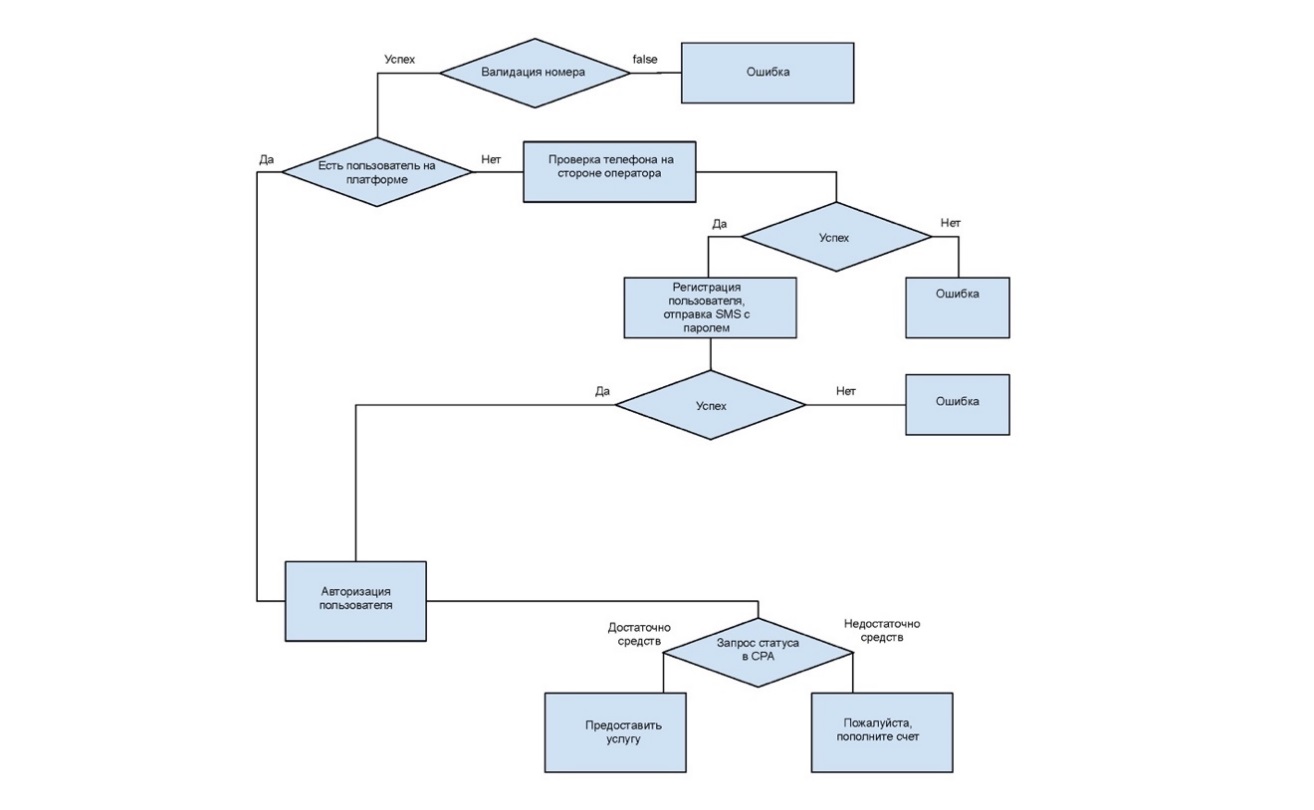 Подключение по USSD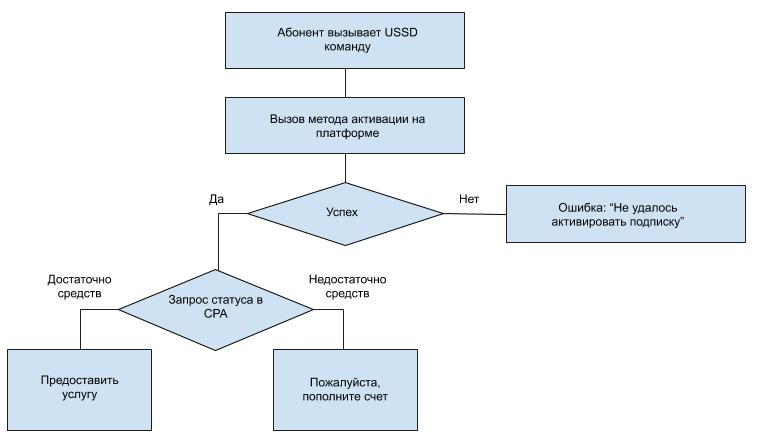 Artist nameMusic NameMusic CodePlay countDownload to play list countArtist nameMusic NameMusic CodePlay countDownload to play list countProvider NameDateNumber of usersSourceSourceSourceSourceAndroidiOSDesktopWindows MobileНаименование характеристикиТребования и краткое описание Контент-услугиТематика проектаПодключение Mobile music streaming с последующим предоставлением доступа к Контенту происходит путем Запроса:Подключения Mobile music streaming через Программу (раздел «Сценарии работы Сервиса в сотрудничестве с Оператором» ниже).Подключение Mobile music streaming через сервисы и каналы информирования и управления услугами Оператора. В ответ Пользователь получает бесплатное SMS-сообщение от Оператора, которое содержит подтверждения активации у Пользователя Mobile music streaming.После осуществления Транзакции Пользователь получает доступ к Контенту. В случае невозможности произвести очередную Транзакцию доступ к Контенту прекращается до момента пополнения абонентского счета Пользователя и успешного осуществления Транзакции.Оператор тарифицирует Пользователя ежемесячно и/или подневно. Для отключения Mobile music streaming Пользователь может воспользоваться соответствующей функцией колл-центра Оператора или отправить бесплатный ussd-код. В ответ Пользователь получает бесплатное SMS-сообщение от Оператора, которое содержит подтверждение отключения Mobile music streaming.Тип КонтентаАудио Краткое описание КонтентаФонограммы, тексты музыкальных произведений, обложки альбомов, доступные на Сервисе «MOBI Music»Список КонтентаДоступный на Сервисе, определяется Провайдером самостоятельно.